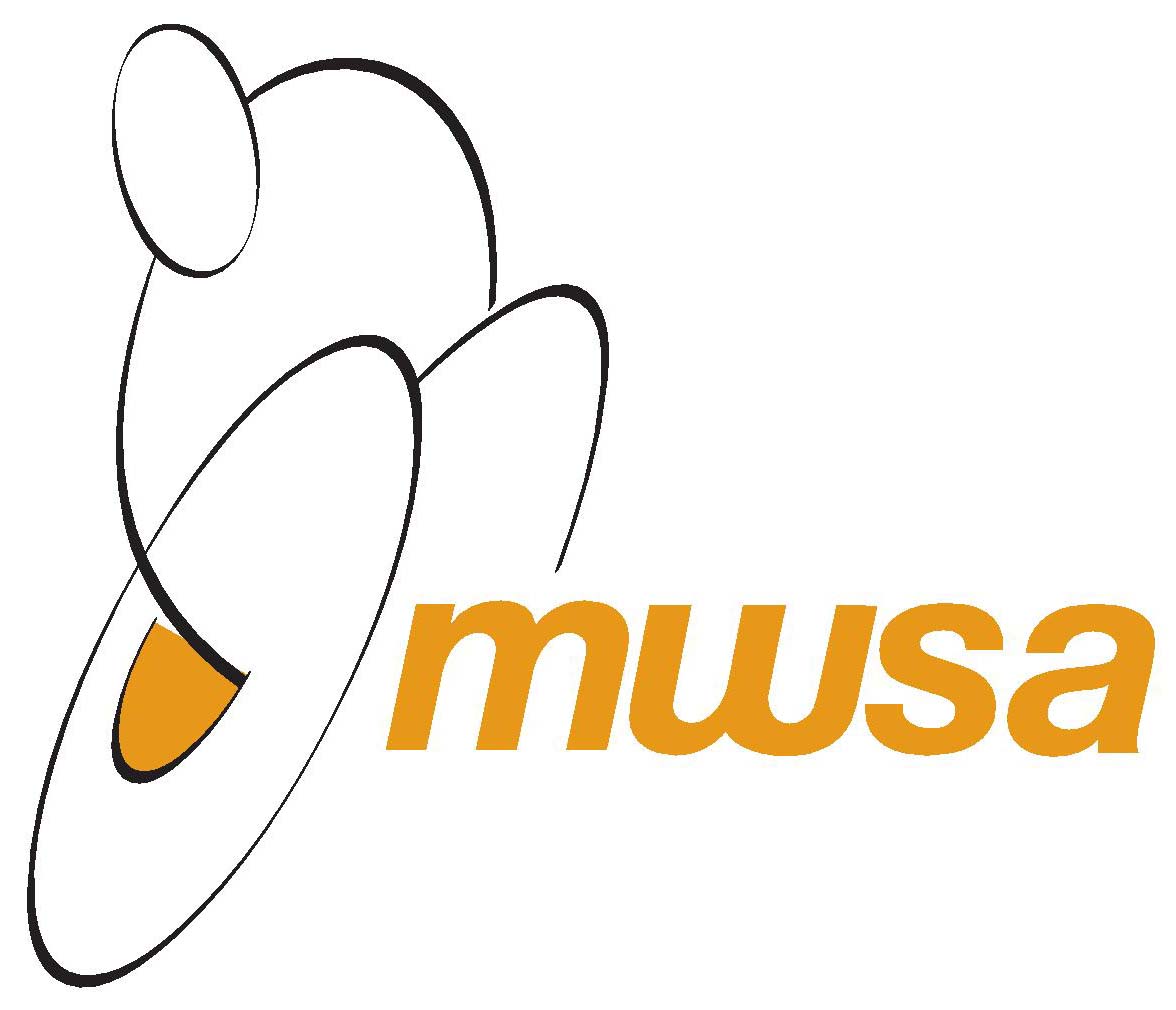 MWSA Program Registration FormName: 								   Date of Birth: 		Phone #: (H) (         )				   (Cell/Alt): (	         )				Email: 												Are you a MWSA Member?	 Yes			 No(If “No”, please fill out a MWSA Membership Form)Which program are you registering for?	 Wheelchair Basketball Program (Sept - May) - $50.00	 Wheelchair Rugby Program (Oct – May) - $50.00	 Junior Wheelchair Sport Program (Mini-Camp) (Oct - May) - $50.00TOTAL AMOUNT OWING: $			(Cheques can be made payable to Manitoba Wheelchair Sport Association)The fees help offset the costs of administering programs such as facility rental fees, equipment costs, etc.   MWSA believes that physical activity is an important aspect of the life of a person with a physical disability.  If cost is a barrier to you, please contact the office below to discuss possible alternate arrangements.Please send this form and payment to:Angela Lloyd – Executive DirectorManitoba Wheelchair Sport Association430 – 145 Pacific AvenueWinnipeg, MB, R3B 2Z6Ph: (204) 925 – 5790E-Mail: mwsa@sportmanitoba.ca